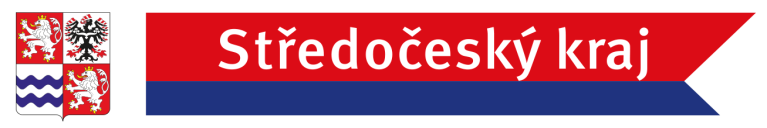 V Praze dne 1. 11. 2021Č.j.: 133896/2021/KUSKVYHLÁŠENÍ Programu 2022 pro poskytování dotací na podporu rozvoje destinačních managementů Středočeského kraje z rozpočtu Středočeského krajeV souladu s usnesením Zastupitelstva Středočeského kraje č. 023-10/2021/ZK ze dne 25.10.2021 vyhlašuji Program 2022 pro poskytování dotací na podporu rozvoje destinačních managementů Středočeského kraje z rozpočtu Středočeského kraje (dále jen „Program“).Lhůta pro podávání žádostí o dotace je v Programu stanovenaod 9. prosince 2021 od 9:00 hodin                              do 3. ledna 2022 do 16:00 hodin.Způsob podání žádosti o dotaci a její povinné přílohy stanovuje „Metodický pokyn k podávání žádosti o dotaci“, který je nedílnou součástí Programu.	Mgr. Petra PeckováHejtmanka Středočeského krajeVyvěšeno dne:  1. 11. 2021                                           Sejmuto dne: 31.3. 2022